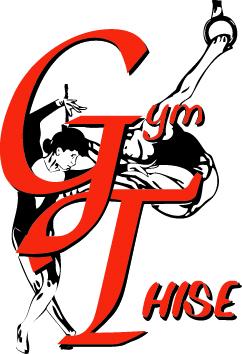 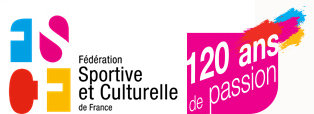 Fédération Sportive et Culturelle de FranceRégion Bourgogne Franche-ComtéCoupes interclubs masculines 2018Samedi 10 mars A retourner avant le 8 février 2018 dernier délai à : inscriptions_competitions_gym_ligue@fscf-bfc.fr AssociationCorrespondantNombre d'équipes engagéesRèglement de la compétitionJuges: F2,  F1,  D3,  D2,  D1 ou en formation. : Au choix adultes, pupilles ou poussins.: Sol, arçons, anneaux, table de saut, barres parallèles ou barre fixe.Responsable d'agrèsLe bon déroulement de la compétition, nécessite qu’à chaque groupe d’agrès, il y ait au minimum un responsable pour accueillir, placer les gyms et relever les notes sur les feuilles de pointage. Ce rôle est très important mais peut être assuré par toutes les personnes de bonne volonté que vous proposerez (pas nécessaire de connaître le jugement). Ces personnes sont comptabilisées dans le quota juges ainsi que les personnes qui sont au secrétariat (chef de plateau ou président de jury).Nom :Prénom :Téléphone :Email :1ère division :2ème division :3ème division :4ème division :Page 4 du fascicule « Règlement des compétitions gymnastique masculine »NomPrénomQualification (1)Section (2)3 agrès préférentiels (3)Nom :Prénom :Agrès :